Online resourcesFig. S1 Summary of study designs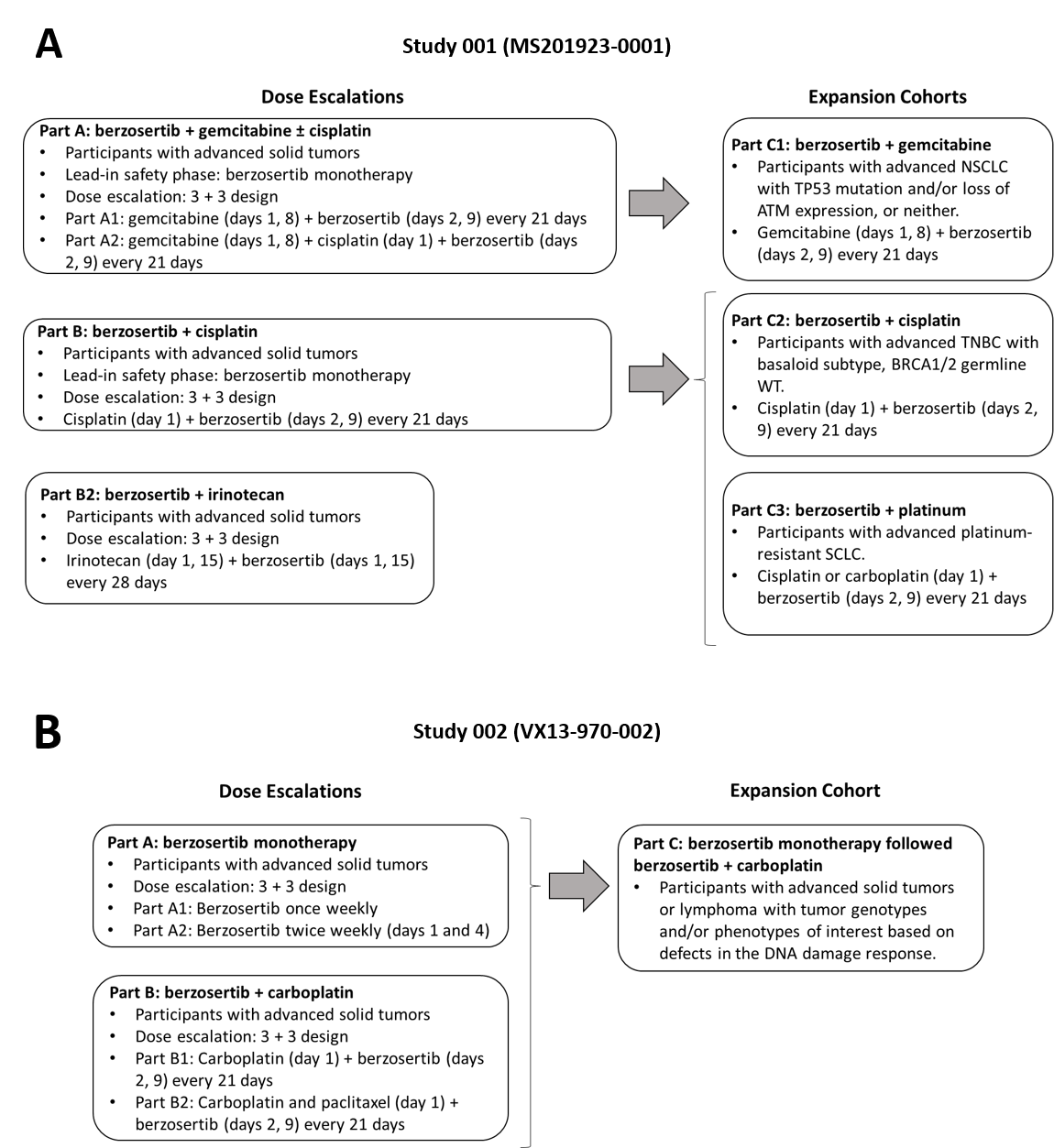 Designs of Study 001 and Study 002 are illustrated in panels A and B, respectively. The population PK analysis included data from all Berzosertib study parts, except Part B2 as those data were not available at the time of the analysis.Fig. S2 Berzosertib concentration profiles after the first dose by dose levels and combination arm in Study 001 and Study 002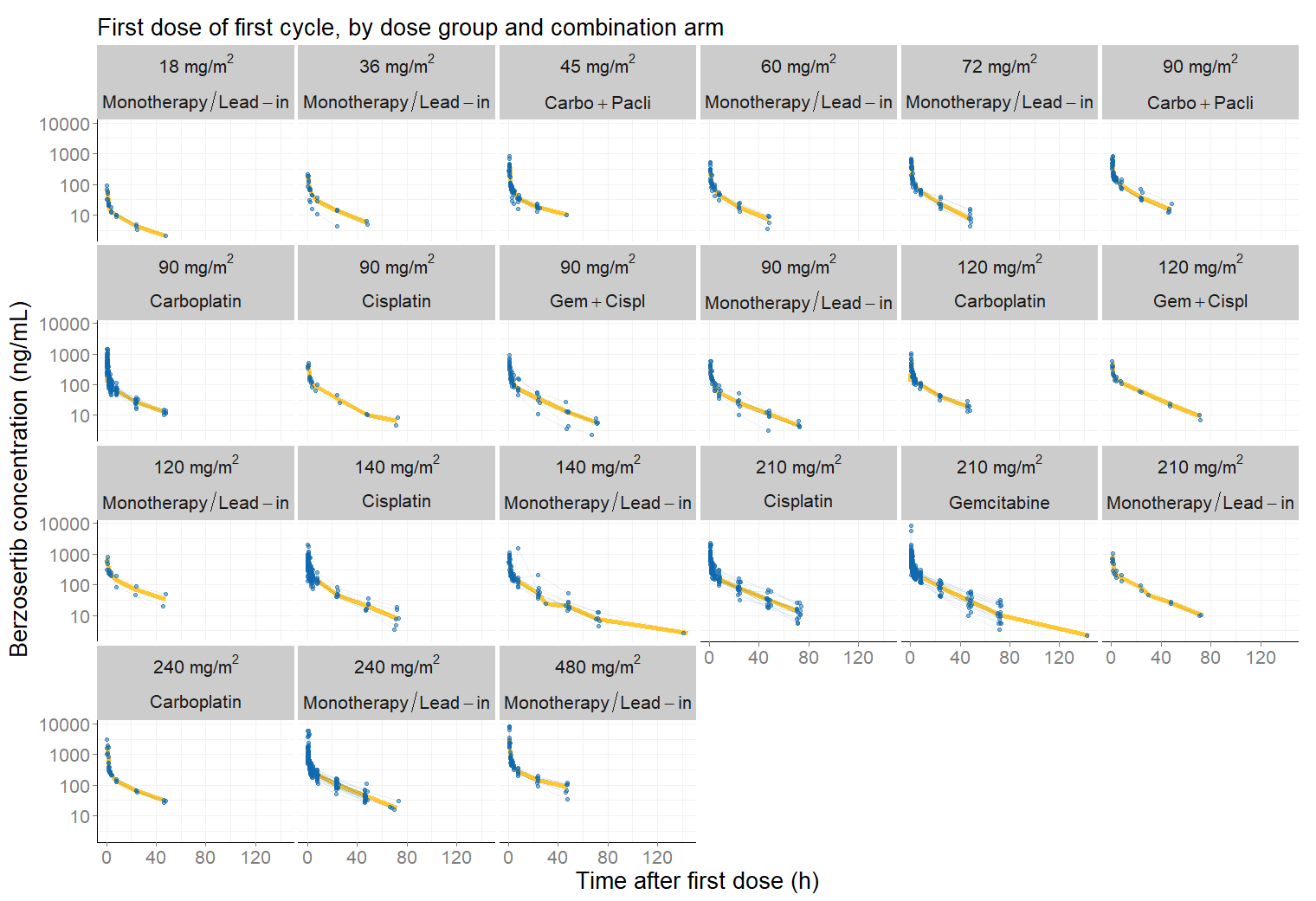 Carbo carboplatin, Cispl cisplatin, Gem gemcitabine, Pacli paclitaxelObserved berzosertib concentrations are shown over time for each dose level and combination arm. Blue points connected by lines are individual observations; the yellow line a smoothing curveFig. S3 Goodness-of-fit plots for the full covariate model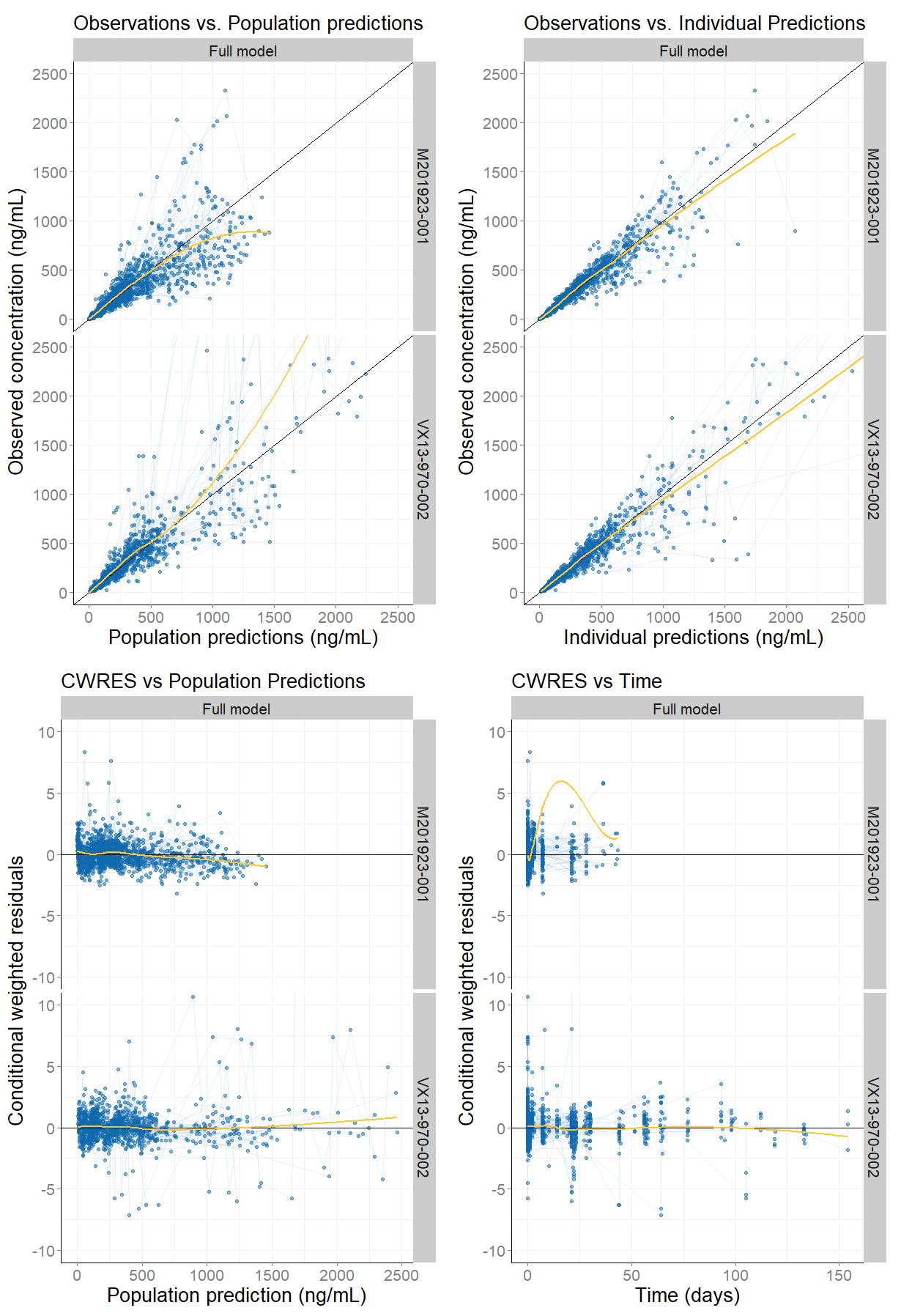 CWRES conditional weighted residualsGoodness of fit plots of the full covariate model are shownFig. S4 Visual Predictive Check for the full covariate model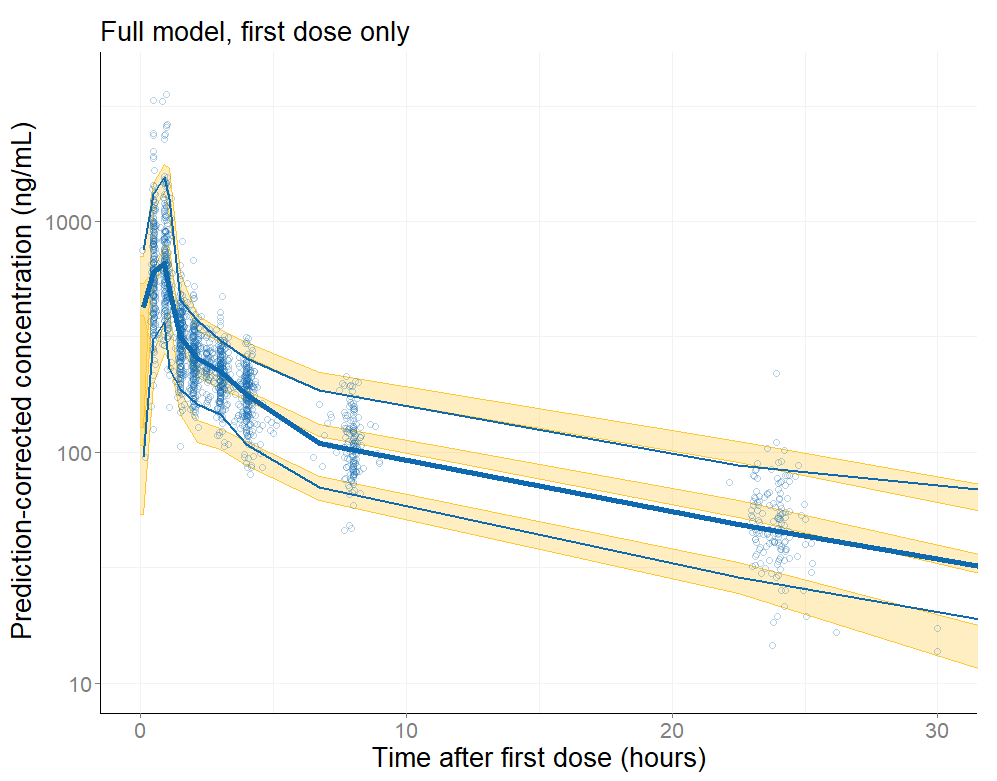 pcVPC prediction-corrected Visual Predictive CheckThe pcVPC of the full covariate model is shown. Yellow shaded areas of the VPC represent 95% prediction intervals around the median and the 5th and 95th percentiles based on simulations (500 simulated datasets) following the first dose. Blue solid lines represent medians, 5th and 95th percentiles of the binned observed data. Points are individual observationsFig. S5 Representative individual predicted concentration time profiles from the two phase I studiesRepresentative individual predicted concentration time profiles overlaid with the observed concentrations from the two phase I studies. Pink and blue lines represent population and individual predictions, respectively. Points are individual observations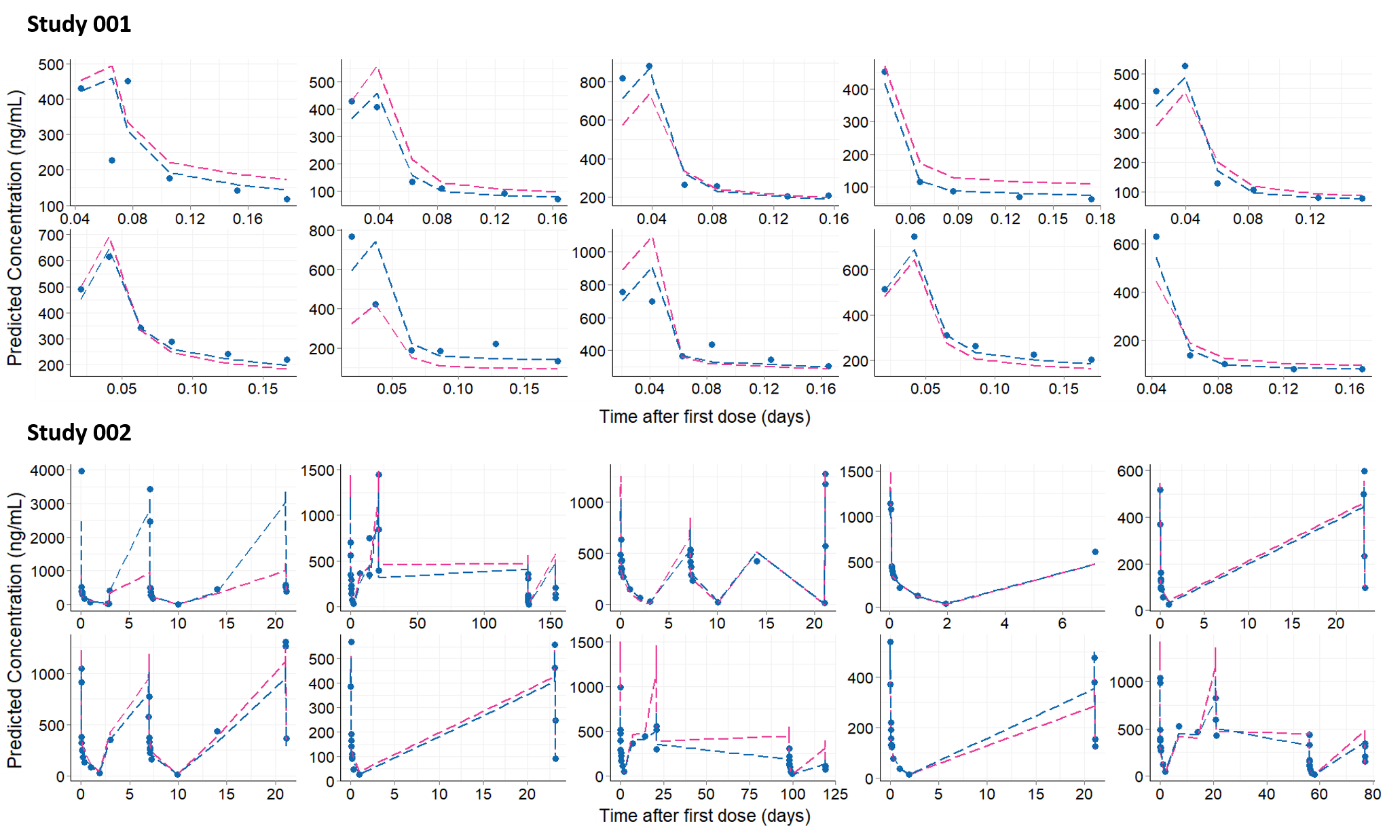 Table S1 Demographics and baseline characteristics by studyALT alanine transaminase, AST aspartate transaminase, BSA body surface area, CRC colorectal cancer, ECOG PS Eastern Cooperative Oncology Group Performance Status H&N head & neck, NSCLC non-small cell lung cancer, PrCa prostate cancer, SCLC small cell lung cancer, TNBC triple negative breast cancer, Continuous covariates are reported as median {geometric mean} (range) [missing]Table S2 Population parameter estimates for the base model CI confidence interval, CL clearance, var variance, cov covariance, sd standard deviation,  IIV inter-individual variability, Q intercompartmental clearance, RSE relative standard error, V1 central volume of distribution, V2 peripheral volume of distributionaObtained by NONMEM covariance step. The relative standard errors for individual variability parameters are reported on the approximate standard deviation scale (standard error/variance estimate)/2bThe epsilon shrinkage was estimated to be 11%VariableStudy MS201923-0001 
Value (N = 170)Study VX13-970-002 
Value (N = 70)DemographicsAge [years]59 {57.6} (26-79) [0]61.5 {60.4} (38-77) [0]Bodyweight [kg]73 {75.2} (46-135) [0]72.3 {76} (48.2-150) [0]BSA [kg/m2]1.82 {1.84} (1.4-2.52) [0]1.82 {1.84} (1.43-2.59) [0]Lean body mass [kg]49.5 {52.4} (35.7-78.1) [1]50 {52} (36.9-78.9) [0]Height [cm]168 {167} (99-191) [0]167 {167} (145-187) [0]Sex [n (%)]      Male      Female68 (40%)102 (60%)27 (38.6%)43 (61.4%)Race [n (%)]     White      Black     Asian           Other      Missing157 (92.4%)3 (1.76%)4 (2.35%)4 (2.35%)2 (1.18%)67 (95.7%)0 (0%)1 (1.43%)2 (2.86%)0 (0%)Ethnicity [n (%)]   Hispanic/Latino   Not Hispanic/Latino   Missing7 (4.12%)157 (92.4%)6 (3.53%)0 (0%)69 (98.6%)1 (1.43%)Lab valuesCreatinine [µmol/L]66 {69.3} (32.7-148) [0]71 {71.2} (36-124) [0]Creatinine clearance [mL/min]97.2 {102} (50-150) [0]89.2 {96.1} (57.2-150) [0]Platelet count [109 /L]264 {285} (93-816) [0]297 {298} (162-671) [0]White cell count [cells /µL]7.2 {7.82} (1.37-25.2) [0]7.2 {7.24} (3.2-14.3) [0]Albumin [g/L]39 {38.5} (23-49) [0]35.5 {35.4} (23-44) [0]Bilirubin [µmol/L]6.84 {7.47} (0.5-20.5) [0]9 {9.84} (2-21) [0]ALT [ U/L]19 {27.2} (4-178) [0]20.5 {26.3} (8-159) [0]AST [U/L]24 {31.2} (10-159) [0]26 {30.8} (9-115) [0]Renal impairment [n (%)]     None     Mild     Moderate     Severe104 (61.2%)52 (30.6%)14 (8.24%)0 (0%)33 (47.1%)36 (51.4%)1 (1.43%)0 (0%)Hepatic impairment [n (%)]     None     Mild     Moderate     Severe     Missing109 (64.1%)30 (17.6%)0 (0%)1 (0.588%)30 (17.6%)57 (81.4%)13 (18.6%)0 (0%)0 (0%)0 (0%)Disease statusTumor burden [mm]80.5 {91.5} (10-312) [0]56 {66} (12-169) [0]Tumor type [n (%)]    NSCLC    TNBC     SCLC     PrCa     Breast    H&N     CRC    Ovarian    Mesothelioma    Other46 (27.1%)33 (19.4%)14 (8.24%)5 (2.94%)6 (3.53%)1 (0.588%)26 (15.3%)4 (2.35%)8 (4.71%)27 (15.9%)2 (2.86%)0 (0%)2 (2.86%)2 (2.86%)5 (7.14%)0 (0%)18 (25.7%)5 (7.14%)4 (5.71%)32 (45.7%)ECOG PS [n (%)]     0     1     2     346 (27.1%)113 (66.5%)5 (2.94%)6 (3.53%)19 (27.1%)51 (72.9%)0 (0%)0 (0%)ParameterEstimateRSE%aAsymptotic 95% CIShrinkage (%)bClearance CL [L/h]562.554-59-Central volume V1 [L]1114.4100-120-Peripheral volume V2 [L]8612.1830-900-Intercompartmental clearance Q [L/h]2963.3280-320-IIV on CL [var]0.0816.20.062-0.18.6      cov (CL, V1)0.06713.00.032-0.1-      cov (CL, Q)0.04814.00.021-0.075-      cov (CL, V2)0.0576.50.042-0.071-IIV on V1 [var]0.387.10.28-0.498      cov (V1, Q)0.268.30.18-0.35-      cov (V1, V2)0.0939.50.058-0.13-IIV on Q [var]0.24  8.90.15-0.325.8      cov (Q, V2)0.08914.00.021-0.075-IIV on Q [var]0.071  6.50.053-0.0896.4Proportional residual error [sd]0.224.10.21-0.24-Additive residual error [ng/mL]1.913.01.4-2.4-